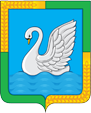 КУРГАНСКАЯ ОБЛАСТЬЛЕБЯЖЬЕВСКИЙ МУНИЦИПАЛЬНЫЙ ОКРУГ КУРГАНСКОЙ ОБЛАСТИАДМИНИСТРАЦИЯ ЛЕБЯЖЬЕВСКОГО МУНИЦИПАЛЬНОГО ОКРУГА КУРГАНСКОЙ ОБЛАСТИПОСТАНОВЛЕНИЕот 28 сентября   2023 года № 638                р.п. ЛебяжьеО внесении изменений в постановление Администрации Лебяжьевского муниципального округа Курганской области от 11ноября 2022 года № 937 « Об утверждении муниципальной программы Лебяжьевского муниципального округа Курганской области «Использование и охрана земель Лебяжьевского муниципального округа Курганской области» на 2023-2025 годы»В соответствии с Земельным кодексом Российской Федерации, Федеральным законом от 6 октября 2003года №131-ФЗ «Об общих принципах организации местного самоуправления в Российской Федерации», статьёй  36 Устава Лебяжьевского муниципального округа Курганской области, постановлением Администрации Лебяжьевского муниципального округа от 21.09.2021  года № 196 «О муниципальных программах Лебяжьевского муниципального округа», Администрация Лебяжьевского муниципального округа Курганской областиПОСТАНОВЛЯЕТ:           1. Внести  в приложение к постановлению Администрации Лебяжьевского муниципального округа Курганской области   от 11 ноября 2022 года № 937 об утверждении муниципальной программы Лебяжьевского муниципального округа Курганской области «Использование и охрана земель Лебяжьевского муниципального округа Курганской области» на 2023-2025годы»следующие изменения :                                                                                                                                                                             	1) в разделе I слова««                                                                                                                                                                  заменить словами««2) в разделе IX слова«заменить словами«                                                                                                                                                               «.          2.Обнародовать настоящее постановление в местах обнародования муниципальных нормативных правовых актов.          3. Настоящее постановление вступает в силу после его официального обнародования.          4. Контроль за выполнением настоящего постановления возложить на начальника отдела сельского хозяйства Администрации Лебяжьевского муниципального округа Курганской области.Первый заместитель Главы  Лебяжьевского муниципального округа,                                                                                                                                                                                  начальник  финансового отдела                                                                               И.В. Фадеева                                                                                                                          исп. Плеханова Е.М.тел.90544Объемы бюджетных ассигнованийОбъем   финансирования   Программы   за счет средств бюджета Лебяжьевского муниципального округа в 2023 - 2025 годах составит 255тыс. рублей, в том числе по годам:                                                          2023 год - 85 тыс. рублей;                                                          2024год - 85 тыс. рублей;                                                          2025 год –85 тыс. рублейОбъемы бюджетных ассигнованийОбъем   финансирования   Программы   за счет средств бюджета Лебяжьевского муниципального округа в 2023 - 2025 годах составит 482тыс. рублей, в том числе по годам:                                                          2023 год – 312 тыс. рублей;                                                          2024год - 85 тыс. рублей;                                                          2025 год –85 тыс. рублей2.Посадка кустарников и деревьев на участках, в черте населенных пунктов.МКУ «Центральный территориальный отдел»,МКУ «Восточный территориальный отдел»бюджет округа 3535353.Организация регулярных мероприятий (субботники) по благоустройству и очистке территории населенных пунктов от мусора.МКУ «Центральный территориальный отдел»,МКУ «Восточный территориальный отдел»бюджет округа 5050502.Посадка кустарников и деревьев на участках, в черте населенных пунктов.МКУ «Центральный территориальный отдел»,МКУ «Восточный территориальный отдел»бюджет округа 10035353.Организация регулярных мероприятий (субботники) по благоустройству и очистке территории населенных пунктов от мусора.МКУ «Центральный территориальный отдел»,МКУ «Восточный территориальный отдел»бюджет округа 2125050